ОСП МБДОУ детский сад № 8 «Звездочка» - детский сад «Солнышко»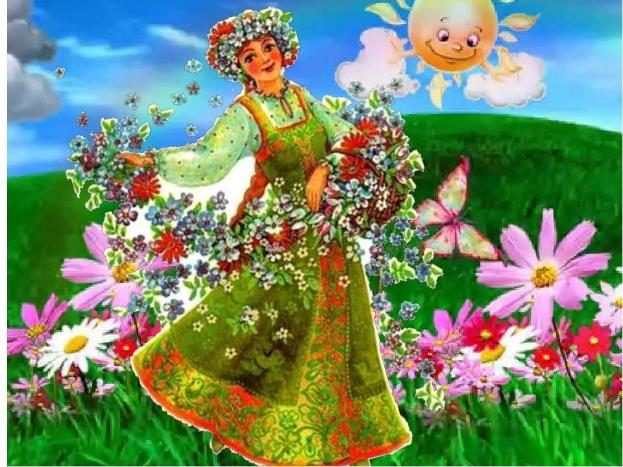 воспитатель: Елистратова С.В.Тип проекта:По числу участников: групповой;По времени проведения: краткосрочный 01.03.-29.03.2022 годСрок реализации: март 2022 год;Участники проекта: дети второй младшей разновозрастной группы, воспитатель.Актуальность: Для маленького ребенка характерен ярко выраженный интерес к явлениям природы: почему падает снег, откуда берутся сосульки и куда улетают осенью птицы. Наша задача поддержать этот интерес и не дать ему угаснуть.Цель проекта:-Закрепление знаний о весне и ее признаках;-Обогащение представлений о животных весной;-Расширение знаний о деятельности людей весной;Задачи проекта:1. Продолжать знакомить детей с признаками весны;2. Закреплять представление детей о смене времен года;3. Развивать мышление, память, внимание;4. Воспитывать эстетическое восприятие, переживания, связанные с красотой весенней природы;5. Повышать компетентность родителей в организации кратковременных наблюдений в природе;Работа с родителями:-консультация для родителей «Наблюдения в природе весной»;-семейная школа «Животные весной»;Продукт проектной деятельности:1. Выставка рисунков на весеннюю тематику;2. Изготовление дидактической игры «Когда это бывает?»;3. Изготовление фотоальбома «Природа весной»;Этапы проекта:1 этап. Подготовительный-работа с методическим материалом и литературой по данной теме;2 этап. Выполнение проекта-проведение бесед с детьми;-чтение и разучивание стихов, потешек по данной теме;-проведение дидактических, подвижных игр;-наблюдения в природе: приметы весны;3 этап. Результаты- Оформление выставки работ на данную тему;-Изготовление дидактической игры «Когда это бывает?»;-Изготовление фотоальбома «Природа весной»;Комплексно-тематическое планированиеОбразовательные области Виды детской деятельностиЧтение художественной литературы,  чтение потешек «Весна, весна красная…», «Береза моя, березонька…», «Дождик, дождик, веселей…», «Ласточка, ласточка, милая касаточка…», «Рябинушка»;Чтение русских народных сказок «Хитрая лиса», «Гуси- лебеди», «Упрямые козы»;Чтение стихотворений А. Плещеев «Уж тает снег…», А. Майков «Подснежник», С. Дрожжин «Ласточка», И. Никитин «Ясно утро», А. Прокофьев «Раннею весною», В. Берестов «Жаворонок полевой»;Чтение рассказов Е. Чарушин «Волчишка», В. Бианки «Купание медвежат»;Художественно- эстетическое развитие ИЗО- деятельность1. Рисование «Сосульки- капризульки»; «Солнышко лучистое»;2. Аппликация «Цветочки для мамочки»; «Скворечник»;МузыкаПение песен «Подснежник» сл. В. Шумилина, муз. В. Витлина; «Березка» Л. Коган; «Зима прошла» сл. М. Клоковой, муз. Н. Метлова; «Птичий дом» сл. О. Высотской, муз. Д. Кобалевского;Кукольный театр «Волк и семеро козлят»Познавательное развитие Беседы «Труд людей весной», «Приметы весны», «Как просыпаются деревья?», «Что такое первоцветы?», «Перелетные птицы».Дидактические игры «Чей детеныш?», «Кто как передвигается?», «Когда это бывает?», «Собери картинку»;Наблюдения в природе «Таяние снега», «Первые ручейки», «Температурный режим весной (сравнение с зимним периодом)», «Как просыпаются деревья», «Откуда берутся сосульки»;Физическое развитие Подвижные игры «Солнышко и дождик», «Мой веселый звонкий мяч», «Прятки», «Перепрыгни через ручеек», «Попади в круг», «Наседка и цыплята», «По ровненькой дорожке»Приложение № 1:Конспект НОД по художественно-эстетическому развитию«Деревья весной»Программное содержание:Формировать умение детей передавать в рисунке несложные пропорции частей дерева (ствол высокий, ветки короткие, регулировать нажим на кисть при рисовании ствола дерева, снизу ствол шире к верху уже). Учить аккуратно, пользоваться кисточкой и гуашью. Обогащать представление детей о признаках весны. Продолжать воспитывать у детей доброжелательное отношение к игровым персонажам и вызывать желание помогать им. Воспитывать любовь к природе.Материал: картинки с изображением весенних деревьев, половина альбомного листа по количеству детей и кисточки, гуашь чёрная, баночки для воды по количеству детей, салфетки.Методические приемы: Словесные:Сюрпризный момент, вопросы к детям, развивающий диалог, словесные указания, игра «Закачалось деревцо», пальчиковая гимнастика «Пальчики в лесу», напоминание приема работы с гуашью, поощрение.Практические:Наглядный показ способа рисования.Предварительная работа: Беседа о времени года – весне, наблюдения на прогулках. Дидактическая игра: «Какое время года», «Домашние животные», «Дикие животные», «Деревья».Ход занятия.1. Организационный момент.Воспитатель: Ребята, посмотрите какое чудесное весеннее утро. Давайте поприветствуем друг друга словами:Вместе с солнышком встаем, (Дети вытягивают руки вверх)Вместе с птицами поем. (Машут руками - крыльями)С добрым утром, с ясным днем,Вот как дружно мы живем. (Выставляют правую руку вперед, затем левую, берутся за руки и покачивают вперед - назад сцепленными руками).2. Основная часть.Воспитатель: Дети, вы слышите, кто-то к нам стучится! Кто это к нам пришел?Воспитатель показывает картинку лесовика.Лесовик: Здравствуйте, ребята.Дети: Здравствуйте.Воспитатель: Ребята, а вы знаете, кто такой лесовик?Выслушиваются ответы детей.Воспитатель: Лесовик- это сказочное существо, которое охраняет лес, следит, чтобы никто не обижал зверей в лесу, не бросал мусор, не ломал деревья, не рвал цветы.Воспитатель: Ребята, а можно бросать мусор в лесу, обижать животных и ломать деревья?Дети: Нет.Лесовик: Я пришел к вам за помощью. Вот уже несколько дней лесорубы в лесу рубят наши деревья. Много уже деревьев вырубили, и зверям негде стало жить. Лес уменьшился. А когда, я у них спросил почему они рубят деревья, лесорубы сказали, что дети в детских садах ломают мебель, а для того, чтобы сделать новую нужно много деревьев. Вот я посоветовался с животными, как нам быть и мы решили, что я приду к вам и попрошу, чтобы вы аккуратно обращались со своей мебелью, отремонтировали старую мебель, и посадили для животных леса новые деревья.Воспитатель: Ребята, мы поможем лесовику. Будем аккуратно обращаться с мебелью и нарисуем деревья. Давайте скажем лесовику, какие деревья вы знаете?(На доске висят картинки с деревьями: берёза, ель, дуб, липа, ива, яблоня)Воспитатель: Молодцы, ребята, знаете как называются деревья. А теперь скажите, что есть у дерева? Посмотрите на картинку. (На доске висит иллюстрация дерева)Ответы детей.Воспитатель: Правильно. У деревьев есть большой ствол. Он высокий и толстый, а что на нем растут?Ответы детей.Воспитатель: Веточки, они тоненькие и тянутся вверх к солнышку погреться.Ребята, а давайте все вместе в воздухе покажем, как вы будете рисовать ствол. (Обращаем внимание на то, что вести надо линию прямую снизу вверх, так как деревья растут из земли и тянутся вверх к солнышку, напоминаем детям, что перед тем, как нарисовать ствол, мы рисуем линию земли.)Воспитатель: От ствола у дерева растут веточки, которые тянутся вверх к солнышку, поэтому мы их будем рисовать вот так (показываем рисование наклонных линий от ствола кверху). (Дети показывают, как растут веточки - тянут руки вверх). А сколько веточек у дерева? (много)3. Физкультминутка «Ветер дует нам в лицо».Ветер дует нам в лицо.Закачалось деревцо.Ветер тише, тише, тишеДеревцо всё выше, выше.Дети садятся на свои места.Воспитатель: Перед тем, как начать рисовать дерево, мы немного разомнем пальчики.Пальчиковая гимнастика «Пальчики в лесу».Раз, два, три, четыре, пять,Вышли пальчики гулять.Этот пальчик в лес пошёл,Этот пальчик гриб нашёл,Этот пальчик чистить стал,Этот пальчик жарить стал,Этот пальчик всё доел,Оттого и потолстел. (разгибать поочерёдно пальцы, начиная с мизинца.)4. Самостоятельна работа.Воспитатель: А сейчас ребята приступим к рисованию. Возьмем кисточки за железный наконечник, намочим в воде и наберем на неё черную гуашь, не погружаем кисточку целиком в гуашь. Сначала мы нарисуем линию земли, теперь ствол у дерева. Его мы будем вести снизу вверх. Веточки с двух сторон у дерева, прямые, тянутся к солнцу.Воспитатель помогает, если дети затрудняются в выполнении задания.Во время рисования играет мелодия П. И. Чайковского «Времена года».5. Итоговая частьВоспитатель: Смотри, Лесовик, как ребята постарались и нарисовали для тебя деревья.Лесовик: Спасибо, какие вы молодцы ребята. Как у вас хорошо у всех получилось, прямо сказочный лес вырос. Я буду их беречь, чтобы они украшали мой дом и чтобы воздух был чистым, но вы тоже аккуратнее обращайтесь со своей мебелью. А теперь мне пора уходить. До свидания, ребята.Дети: До свидания.Воспитатель: Молодцы, хорошо все поработали!Конспект нод по рисованию: «Сосульки - капризульки»Цель: вызвать интерес к изображению сосулек;  учить проводить вертикальные линии разной длины; продолжать формировать умение рисовать гуашью; развивать чувство формы и ритма;- воспитывать интерес к природе.Развивающие: Развивать чувство формы и ритма. Развивать навыки работы с кистью, ватными палочками. Развивать мелкую моторику рук.Воспитательные: Воспитывать интерес к изобразительной деятельности, аккуратность.Предварительная работа:
Рассматривание иллюстрации на тему «Сосульки», чтение стихотворений, отгадывание загадок, наблюдение во время прогулок.
Материалы и оборудование: мольберт, картинки иллюстрации по теме (сосульки, капельки, солнышко), образец воспитателя.
Лист бумаги голубого тона, стакан – непроливайка , белая гуашь, кисточка , ватные палочки.Ход занятия:1.Организационный момент. Игровое приветствие:Воспитатель:Здравствуй, солнце золотое! (Ручки вверх).Здравствуй, небо голубое! (Ручки в стороны).Здравствуйте, мои друзья! (Все берутся за руки).Очень рад вас видеть Я! (Раскачивают ручки).Ребята, а вы заметили, что солнышко греет  все сильнее и сильнее? Стал таять снег, а  на крышах домов появляются сосульки. Давайте, я прочитаю вам стихотворение «Сосулька» Татьяны Тарасовой:СосулькаЛьются с крыши капель струйки, Это капают сосульки.Топит солнце. Льдинки ловко, Будто кушает Морковки.Я принесла вам картинки сосулек. Давайте мы их с вами рассмотрим. На что похожа сосулька? (на морковку).У сосульки один конец широкий, другой узкий, как у морковки. Если дотронуться рукой до сосульки, то какая она?Правильно, она холодная, мокрая, скользкая, гладкая, ледяная. Если сосулька упадет, что произойдет? (Она разобьется). Значит, она какая? (Хрупкая). Пока все сосульки не растаяли, давайте разомнем наши пальчики.Пальчиковая гимнастика «Сосульки».Капли звонко капали, Все сосульки плакали.Солнце светит ярко, Нам сосулькам жарко!Воспитатель: Ребята, посмотрите, и наша сосулька тоже заплакала. А как она заплакала? (кап-кап-кап). Ей грустно и одиноко. Давайте  нарисуем сосульки, которые никогда не растают.Сначала сосульку нарисую я, а вы посмотрите. (На мольберте прикреплен лист голубого цвета). Беру краску белого цвета и рисуем одну сосульку: сосулька длинная, ведём кисточку сверху вниз. Поднимаем кисточку.А теперь, ребята, давайте нарисуем сосульки в воздухе пальчиком. Ведём пальчик сверху вниз. Сосульки будем изображать  в виде коротких и длинных линей. Под сосульками нарисуйте мазками падающие вниз капельки. А теперь попробуем нарисовать сосульки на своём листочке сначала пальчиком. А теперь возьмём кисточки и нарисуем с вами много-много сосулек. У вас на листочках нарисована крыша. От туда и будут расти наши сосульки.Какие замечательные сосульки у вас получились, кисточкой методом «примакивания» рисуем капельки или берем  ватную палочку  опускаем в краску белого цвета и спокойно делаем тычок о бумагу точно под сосулькам.Рефлексия. Ребята, а что мы с вами сегодня нарисовали? Какими они могут быть? (длинными и короткими). Молодцы ребята! Наше занятие закончилось, вы все меня  очень порадовали.  Готовые детские работы вывешиваются на выставку «Вернисаж».Конспект нод по рисованию: «Солнышко лучистое»Цель: Учить детей рисовать красками солнышко.Задачи:Образовательные:1. Познакомить детей с содержанием стихотворения "Солнышко"А. Барто.2. Помочь детям понять содержание данного стихотворения.3. Закрепить знание жёлтого цвета.4. Учить держать кисточку в правой руке, рисовать круглые и прямые линии.Развивающие:1. Обогащать словарный запас детей словами: солнышко, светит, лучики, сбоку, вверху, внизу.2. Развивать воображение.Воспитательные:1. Воспитывать у детей интерес к рисованию.Методы и приемы:1. Метод наглядного обучения2. словесный практический3. игровой.Материал:Иллюстрации с солнышком.Игрушки - Солнышко, Петушок, мольберт, ватман с нарисованным кругом жёлтого цвета. Краски жёлтого цвета.Ход образовательной деятельности:(Воспитатель показывает игрушку Петушка).- Посмотрите, кто к нам пришёл? (ответы детей)А сегодня Петушок не веселый.- Утром он проснулся и не увидел солнышко. А в нашей группе есть солнышко?(Воспитатель показывает детям солнце - поднимая его на верёвочке).Воспитатель:Смотрит солнышко в окошко,Светит в нашу комнату.Мы захлопаем в ладошки:Очень рады солнышку.Воспитатель: Что это, дети?Дети: Солнышко.Воспитатель: Посмотрите, как светло стало у нас в группе. Вы знаете почему?Дети: Выглянуло, засветило солнышко.Воспитатель: А какое у вас от этого настроение?Дети: Весёлое, радостное.Воспитатель: А у нашего солнышка, какое настроение?Дети: радостное.Воспитатель: Как вы догадались?Дети: Солнышко улыбается.Воспитатель: Давайте и мы покажем, как улыбается солнышко. (Показывают).Воспитатель: А какое солнышко по форме?Дети: Круглое.Воспитатель: А что ещё есть у солнышка? (Лучики). У солнышка лучи прямые, как наши руки. Только у нас две руки, а у солнышка очень много лучиков. Лучики у солнышка везде : сбоку, сверху, внизу, чтобы всех обогреть. И ребят, цветы, бабочек, деревья.(Предложить детям сесть к мольберту).Воспитатель: Давайте нарисуем для Петушка солнышки. Я вам покажу. Как нужно правильно рисовать. (Воспитатель рисует солнце и лучи, подзывая к себе детей) Вот какое доброе, красивое солнце у нас получилось.(На мольберте солнышко с лучами во все стороны)Физкультминутка: «Солнце просыпается».Ночь в окошко заглянула, (Дети складывают ладошки лодочкой)Наше солнышко уснуло (Наклоняют голову).Солнце просыпается - деткам улыбается. (Хлопают в ладошки).Воспитатель: А теперь проходите за столы, и вы будете рисовать солнышко. А петушок здесь посидит и посмотрит, как вы будете рисовать.(Дети садятся за столы).Воспитатель: Вначале, давайте мы все вместе нарисуем солнышко в воздухе.(Дети рисуют в воздухе кисточкой вместе с воспитателем круг).Воспитатель: Сейчас возьмите кисточку в правую руку, помокните её в воду, лишнюю воду промокните о салфетку, и возьмите на кисточку краску и нарисуйте круг.(Дети рисуют).Воспитатель: Молодцы! Ребятки, а чего не хватает нашему солнышку? Правильно, лучиков! Давайте мы дорисуем ему лучики! А какого цвета будут лучики у нашего солнышка? Желтого, как и само солнышко!АНАЛИЗ: Воспитатель сажает Петушка на стол, предлагает посмотреть рисунки ребят. Дети вместе с Петушком рассматривают рисунки, петушок хвалит ребят за старание, и красивые рисунки.Воспитатель: Что мы сегодня рисовали? Какого цвета? А что ещё бывает жёлтым? Петушку очень понравились ваши работы -Воспитатель:Петушок у нас горластый,По утрам поёт он: «Здравствуй!»На ногах его сапожки,На ушах его серёжки,На головке - гребешок!Вот такой он, петушок.Приложение № 2:Конспект занятия по аппликации: «Цветочки для мамы»Цели:1) учить составлять из частей цветка красивое целое изображение;2) воспитывать аккуратность;3) закрепить навыки намазывания клеем и приклеивания на картон;4) развивать эстетическое восприятие;5) воспитывать любовь к матери, желание сделать для нее приятное.Предварительная работа:- Беседа с детьми о маме: «Расскажи о маме», «Моя мама лучше всех», «Как помогаю маме», «Чем я порадовал маму»;- Чтение произведений о маме: Е. Благинина «Посидим в тишине», «Вот какая мама», «Мамин день», Я. Аким. «Мама», В. Берестов «Праздник мам»;- Загадывание загадок: о вещах необходимых каждой маме;- Прослушивание песен: «Солнечный круг», «Мама будь всегда со мною рядом», «Песенка мамонтёнка», «Мама» (первое слово, главное слово….);- Словесные игры: «Мамочка, какая?» (ласковая, добрая, милая, нежная и т. д.). «Скажи ласково»;- Дидактические игры: «Накрой на стол», «Мама - детеныши»;- Сюжетно-ролевые игры: «Семья», «Мамины помощники», «Встреча гостей», «Дочки-матери»;- Пальчиковая гимнастика: «Маме осенний букет принесем», «Моя семья»;- Рассматривание коллективной стенгазеты «Загляните в мамины глаза» с использованием семейных фотографий.Материал: разноцветный лист картона, вырезанные заготовки (цветок, стебелек, листочки, клей-карандаш, клеенка, салфетка, образец воспитателя.Ход занятия:Воспитатель: Ребята, послушайте стихотворение:«Мамочка, ты как цветочек,Самый красивый и нежный.Пусть в твоём сердце сбываютсяЖелания все и надежды!Чтобы всегда улыбаясь,Самою лучшей была.Я тебе честно признаюсь:«Ты - словно солнце светла».Ребята, о ком это стихотворение?Дети: Про мамочку.Воспитатель: Правильно, ребята, это стихотворение про маму, про самого родного и любимого человека для каждого из нас. А вы мне расскажите, какие у вас мамочки?Дети: Ласковые, добрые, красивые и т. д.Воспитатель: Молодцы, ребята, сколько хороших слов сказали о маме. Совсем скоро у наших дорогих мам будет праздник, который так и называется «День матери». В этот день вы должны особенно постараться, чтобы ее порадовать. Нужно показать, как вы её любите и обязательно подарить ей подарок.«Мы подарок маме покупать не станемПриготовим сами своими руками».Воспитатель: А самый лучший подарок для мамы это - красивый цветочек!Физкультминутка:Наши красивые цветки распускают лепестки (плавно поднимают руки вверх).Ветерок чуть дышит, лепестки колышет (качание руками влево, вправо).Наши красивые цветки закрывают лепестки, (присели, спрятались).Головой качают, (движения головой влево, вправо).Тихо засыпают.Дети занимают свои рабочие места.Воспитатель объясняет и показывает последовательность выполнения работы.Дети сначала выкладывают на листе картона изображение цветка, затем поочерёдно берут заготовки (цветок, стебелек, листок, намазывают клеем и аккуратно приклеивают на картон.Вот какие красивые цветы получились у нас для наших мам!Итог занятияВоспитатель: Ребята, подарите свои цветочки любимым мамочкам, при этом не забудьте вспомнить ласковые и добрые слова! Вашим мамам будет очень приятно!Конспект нод по аппликации: «Скворечник»Цель: Формировать умение детей изображать в аппликации предмет, состоящий из нескольких частейЗадачи: Закреплять умение определять и называть части: круглая, прямоугольная и треугольная. Развивать цветовое восприятие. Прививать любовь к птицам.Материалы: Ватман с изображёнными стволами берёз и силуэтами скворцов; картинки с изображением скворечников и скворцов ; аудиозапись пения скворцов; образец скворечника, салфетки, кисти, клей, 1/2 альбомного листа, прямоугольник размером 8Х13 (стенка, прямоугольник 1,5Х5 (полочка, круг З см (окошко, треугольник (крыша).Предварительная работа: Наблюдение за птицами на прогулке; рассматривание картинок на тему где живут птицы.Методика проведения:1. Беседа о весне и птицах.Воспитатель: Какое время года у нас сейчас? (ответы детей)Назовите признаки весны, как вы определяете, что наступила весна? Что изменилось в природе? (Ответы детей).Воспитатель: Правильно, молодцы. Да прилетели и плицы с юга, и красиво поют. Прилетели скворцы, посмотрите.Рассматривание картинок скворцов со скворечниками.Посмотрите, ребята, на нашей картине скворцы прилетели, а домиков-скворечников нет на деревьях.Давайте поможем нашим птичкам и сделаем для них вот такие скворечники. (Показ образца и анализ, из каких деталей состоит).2. Составление скворечника детьми из готовых фигур.Воспитатель: Составьте у себя на столе скворечник из фигур. Какую возьмём для стенки? Для крыши? Для окошка? Для полочки? (ответы детей).Воспитатель: Молодцы, прежде чем приступим к работе, давайте немного разомнёмся.3 Физкультурная минутка «Птички»Ну-ка, птички, полетели Дети медленно бегут друг за другом.Полетели и присели, Медленно приседают.Поклевали зернышки, Двигают носом сверху вниз.Поиграли в полюшке, Кружатся на месте.Водичку попили, Двигают носом сверху вниз.Перышки помыли, Ставят руки на пояс, двигают локтямиВ стороны посмотрели, Смотрят по сторонам.И на стулья тихо сели.4. Самостоятельная работа детей. Индивидуальная помощь. Напоминать детям о правилах наклеивания.  5. Рефлексия.Воспитатель: Какие хорошие у вас получились домики для скворцов, они очень рады и запели.Приложение № 3:Консультация для родителей:«Наблюдение в природе весной»Вот и наступила долгожданная весна. Солнце с каждым днём греет все сильнее. Весна - это самое приятное и полезное время года для прогулок с детьми. Прогулки на свежем воздухе - это всегда полезное и интересное занятие.Прогулка - отличный способ провести время с ребенком. Можно оглянуться вокруг, рассмотреть изменения в природе, полюбоваться красотой. Благодаря прогулкам можно воспитать в ребенке умного наблюдателя. Пройдитесь с ребенком по улице, парку, посмотреть, какие изменения происходят в природе: как набухают почки, пробиваются первые листья, трава, закрепить названия весенних цветов. Можно наблюдать за птицами. Весной наблюдать за природой намного интереснее, чем зимой.Отправляясь на прогулку нужно подумать, чем вы сегодня займетесь с ребенком. Например, можно пойти покормить птичек. Предложите ребёнку самому собрать угощения для птиц. На прогулке понаблюдайте за характером птиц, обратите внимание на то, что некоторые птицы очень бойкие, другие боятся подойти к корму. Ведь то, что вы рассказываете, он видит сам. Все яркие образы надолго запомнятся ребенка.Пройдитесь по тропинкам двора и смотрите, как все изменяется. Можно вместе сделать "шумелки", сложив в баночку разные веточки и камушки, и погреметь ими. Расскажите ребёнку, что весной солнышко встает рано, а вечером дольше светло. Солнце стало греть намного сильнее, и на пригорках появились проталинки, кругом лужи, журчат ручейки.Если вы возьмете с собой лопатку, то сможете проделать протоки и показать ребёнку, как меняет направления ручей. Можно сделать кораблики и пускать их по ручейку, наблюдая, куда они поплывут. Пожелайте корабликам счастливого пути.Ребенка важно научить наблюдать и сравнивать, что было вчера на этом месте, что сегодня изменилось. Выберите для сравнения какой-нибудь объект на улице и наблюдайте за его изменением каждый день. Обратить внимание малыша на весенней прогулке, что сегодня на дороге еще лежит снег, а завтра там уже просто мокрая земля, через несколько дней здесь можно будет увидеть первую травку, а затем уже и яркие цветы. При таком общении у ребенка расширяется словарный запас и развивается активная речь.Весной больше ходят пешком. Во время ходьбы у человека задействованы практически все мышцы тела, особенно хорошо работают мышцы рук, спины, таза и ног. Кроме того, прогулки важны для здоровья. Ходьба прекрасно активизирует жизненные процессы в организме. Добавьте к постоянным прогулкам детские игры. Весенние прогулки не стоит отменять даже в том случае, если погода не радует солнышком.Вот что можно наблюдать на прогулке!Наблюдения за неживой природой:- ОБЛАКАМИ, НЕБОМ (рассмотреть, полюбоваться весенним небом, назвать цвет).- ВЕТРОМ (обратить внимание на силу ветра, рассмотреть, как качаются ветки деревьев)- СОЛНЦЕМ (рассказать, что оно греет, назвать цвет, форму).- КАПЕЛЬЮ, ТАЯНИЕМ СНЕГА.- ЛУЖАМИ.Наблюдения за живой природой:- ПТИЦАМИ (рассмотреть птиц, назвать размер, цвет, чем питается).- ДЕРЕВЬЯМИ и КУСТАРНИКАМИ (назвать ствол, ветки, корни).- ЖИВОТНЫМИ (рассматривать внешний вид, чем питаются).- НАСЕКОМЫМИ.Наблюдение за природой – формирует у детей знания о природе, бережное отношение к ней. В процессе наблюдения дети учатся различать формы, величины, цвета. При наблюдении за живыми существами (насекомыми, птицами, зверьми), дети познают характер движения и звуки. В ходе данных наблюдений у детей развиваются такие качества, как сообразительность, наблюдательность, умение сравнивать и делать выводы.Чем же еще занять ребенка на прогулке весной?1. «Посчитай птиц». Весной природа оживает. И даже если листочки еще не успели появиться, то птицы уже начали радоваться теплу. С ребенком, который умеет считать, можно поиграть в такую игру: кто заметит больше птиц за время прогулки2. «Пускаем солнечных зайчиков». Если погода солнечная, не забудьте прихватить с собой зеркальце. Малыш будет рад сделать день еще более солнечным, пуская солнечные блики на дома и деревья. Выберите какую-нибудь отдаленную цель и потренируйтесь, кто сможет запустить зайчика так далеко.3. «Пускаемся в плавание по луже». Смастерите дома или прямо на прогулке кораблики, а затем запускайте их в ближайшей луже.4. «Рисуем на асфальте». Если асфальт сухой, самое время достать цветные мелки и нарисовать солнышко, цветы и травку.Игры на свежем воздухе - всегда веселое и увлекательное занятие!Играйте со своим ребенком - это укрепляет взаимосвязь между родителями и детьми, а также способствует созданию более надежных доверительных отношений в семье. О том, что "солнце, воздух и вода - наши лучшие друзья", мы помним с детства. Дело за малым - сделать так, чтобы и наши малыши росли в окружении этих верных "товарищей".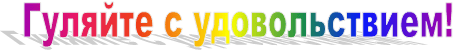 Консультация для родителей« В мире животных весной»Уважаемые родители, вашему вниманию предлагается материал о весенних изменениях в жизни животных. Он поможет вам закрепить знания детей о признаках весны и об изменениях в жизни диких животных весной.После долгих зимних дней на землю приходит весна. На улице начинает таять снег и все чаще светит солнце. Солнце становится все ярче и теплее, а воздух начинает пахнуть как-то по особенному. Это время года нравится не только людям, но и всем зверям. Ведь, весна - это время пробуждения природы от долгого зимнего сна, пора птичьего щебета, свежей молодой зелени и цветения, на вербе появляются почки, прилетают перелетные птицы, например грачи или соловьи. Смена сезонов побуждает животных меняться, приспосабливаться к окружающей среде. И вот с наступлением весны у животных появляются новые заботы. Нужно вовремя поменять тёплую, зимнюю «одежду» на более легкую. Линька у животных происходит в марте. Некоторые из зверей в процессе линьки меняют цвет, например заяц и белка. Белка весной начинает линять с головы, а последним линяет хвост, а заяц с белого становится серым. Попробуй, разгляди такого!Много разных животных обитает в лесах и полях. У каждого свои дела, свои проблемы. Рыжая хитрюга лисица начинает обновлять свои норы, готовиться к появлению лисят. Ей нужно найти самое безопасное место, чтобы никто не потревожил ее маленьких деток.У бобров кончился корм. Они заготавливали его все лето, но за долгую зиму все успели съесть. Теперь можно не рисковать своей шубой, выходя на лед. Можно свободно плавать и грызть вкусные ветки. Весной пробуждаются от спячки многие звери: барсуки, сурки, суслики, медведи. Крот прокладывает новые подземные кормовые ходы, а на поверхности земли появляются характерные земляные горки.  В середине марта медведица выходит из берлоги, в которой уже появились маленькие медвежата. Рождаются они во второй половине февраля слепые и голенькие, мать кормит их своим молоком. Но растут они медленно, пока не выйдут из берлоги на весенние просторы Ёж свернулся клубком в куче листьев еще осенью, да так и пролежал до весны. Снег растаял, солнечные лучи разбудили этого колючего зверька, и он побежал по делам. Нужно найти еду! Это первое о чем думает ежик. И наконец, когда растает лед на озерах и лужах, проснуться лягушки. Они станут охотиться на комаров, квакать и откладывать икру.   Рассмотрите с ребенком иллюстрации с изображением зверей наших лесов - зайца, белки, волка, медведя, ежа и лисы и их детенышей. Отметьте их внешние признаки.         Попросите ребенка показать и назвать части тела животного (туловище, хвост, голова, рога, копыта, лапы). Дидактическая игра - «Отгадай и расскажи» (дети отгадывают загадки и рассказывают).Днем и ночью – круглый годУ ручья зверек живет.Хочется – не хочется,А воде полощется... (Енот)Вот иголки и булавкиВыползают из-под лавки.На меня они глядят,Молока они хотят. (Ежик)
Шубка серая — для лета,Для зимы — другого цвета. (Заяц)
Она не ходит по земле,Как птица не летает.Предпочитает жить в дупле,Орешки запасает. (Белка)
Там, где сосен сильный запах,В чаще леса в тишине,Положив на брюхо лапу, Сплю я только на спине. (Барсук)
У кого из зверей Хвост пушистей и длинней? (Лиса)Хозяин леса неуклюжийНаступает всем на уши. (Медведь)Чуть похож я на лису,Тоже рыскаю в лесу.Рассержусь — зубами «щелк». Вы меня узнали? … (Волк)Общайтесь друг с другом, используйте появившееся время для поддержания и/или заведения семейных традиций. Вместе читайте, рисуйте, лепите, смотрите и обсуждайте фильмы!Приложение № 4:Чтение рассказа: «Волчишко»Жил в лесу волчишко с матерью.Вот как-то раз ушла мать на охоту.А волчишку поймал человек, сунул его в мешок и принёс в город. Посреди комнаты мешок положил.Долго не шевелился мешок. Потом забарахтался в нём волчишко и вылез. В одну сторону посмотрел — испугался: человек сидит, на него смотрит.В другую сторону посмотрел — чёрный кот фыркает, пыжится, самого себя вдвое толще, еле стоит. А рядом пёс зубы скалит.Совсем забоялся волчишко. Полез в мешок обратно, да не влезть — лежит пустой мешок на полу, как тряпка.А кот пыжился, пыжился да как зашипит! Прыгнул на стол, блюдце свалил. Разбилось блюдце.Пёс залаял.Человек закричал громко: «Ха! Ха! Ха! Ха!»Забился волчишко под кресло и там стал жить-дрожать.Кресло посреди комнаты стоит.Кот со спинки кресла вниз посматривает.Пёс вокруг кресла бегает.Человек в кресле сидит — дымит.А волчишко еле жив под креслом.Ночью человек уснул, и пёс уснул, и кот зажмурился.Коты — они не спят, а только дремлют.Вылез волчишко осмотреться.Походил, походил, понюхал, а потом сел и завыл.Пёс залаял.Кот на стол прыгнул.Человек на кровати сел. Замахал руками, закричал. А волчишко опять под кресло залез. Стал тихонечко там жить.Утром ушёл человек. Молока налил в плошку. Стали кот с собакой молоко лакать.Вылез из-под кресла волчишко, подполз к двери, а дверь-то открыта!Из двери на лестницу, с лестницы на улицу, с улицы по мосту, с моста в огород, из огорода в поле.А за полем стоит лес.А в лесу мать-волчиха.Обнюхались, обрадовались и дальше побежали по лесу.А теперь волчишко вот каким стал волком.Чтение рассказа В.Бианки «Купание медвежат»Наш знакомый охотник шёл берегом лесной реки и вдруг услышал громкий треск сучьев. Он испугался и влез на дерево.Из чащи вышли на берег большая бурая медведица и с ней два весёлых медвежонка. Медведица схватила одного медвежонка зубами за шиворот и давай окунать в речку.Медвежонок визжал и барахтался, но мать не выпускала его, пока хорошенько не выполоскала в воде.Другой медвежонок испугался холодной ванны и пустился удирать в лес.Мать догнала его, надавала шлепков, а потом — в воду, как первого.Очутившись снова на земле, оба медвежонка остались очень довольны купанием: день был знойный, и им было очень жарко в густых лохматых шубках. Вода хорошо освежила их. После купания медведи опять скрылись в лесу, а охотник слез с дерева и пошёл домой.Чтение стихотворений:Плещеев «Уж тает снег»Уж тает снег, бегут ручьи,В окно повеяло весною...Засвищут скоро соловьи,И лес оденется листвою!Чиста небесная лазурь,Теплей и ярче солнце стало,Пора метелей злых и бурьОпять надолго миновала.И сердце сильно так в грудиСтучит, как будто ждет чего-то,Как будто счастье впередиИ унесла зима заботы!Все лица весело глядят."Весна!"- читаешь в каждом взоре;И тот, как празднику, ей рад,Чья жизнь - лишь тяжкий труд и горе.Но резвых деток звонкий смехИ беззаботных птичек пеньеМне говорят - кто больше всехПрироды любит обновленье!А. Майков «Подснежник»Голубенький, чистый
Подснежник-цветок!
А подле сквозистый,
Последний снежок…Последние слезы
О горе былом
И первые грезы
О счастье ином.С.Дрожжин «Ласточка»Ласточка Сизокрылая
Под моим окном
Свила гнёздышко 
И поёт себе, Заливается,
Весну красную Прославляючи,
И от зорюшки Вплоть до вечера
Её слушал бы, Не наслушался,
Про своё житье Без тепла гнезда
В стороне чужой Вспоминаючи.А. Барто «Скворцы прилетели»Ждет гостей высокий клен 
Дом на ветке укреплен.Краской выкрашена крыша,
Есть крылечко для певцов…
В синем небе щебет слышен
К нам летит семья скворцов.Мы сегодня встали рано,
Ждали птиц еще вчера.
Ходит по двору охрана,
Гонит кошек со двора.Мы скворцам руками машем,
Барабаним и поем:
 Поживите в доме нашем!
Хорошо вам будет в нем!Стали птицы приближаться,
Долетели до двора,
Не смогли мы удержаться,
Хором крикнули: - Ура!Удивительное дело:
Все семейство улетело!Приложение № 5:Беседа с детьми: «Труд людей весной»Цель: Формировать у детей представление о труде людей весной, об особенностях труда в это время года и его общественной значимости. Воспитывать трудолюбие, чувство любви и уважительного, бережного отношения к труду.Весна - красна! Ты к нам пришлаС тёплыми лучами, с быстрыми ручьями.Первым март пришёл, белый снег сошёл,За ним апрель отворит дверь.А как май придёт - всё кругом расцветёт.Как только с полей сходит снег, на них начинаются весенние работы. И пока не просохла земля, нужно успеть вспахать и посеять зерновые культуры - это пшеница, ячмень, овёс, рожь. Вот и трудятся люди на селе весной с раннего утра до позднего вечера.«Хлеб ржаной, батоны, булкиНе добудешь на прогулке.Люди хлеб в полях лелеют.Сил для хлеба не жалеют».В народе говорят: "Если весну проспал, зимой голодать будешь".Много забот у людей весной. Надо прорастить семена, подготовить грядки,посадить картошку.В теплые весенние дни, высаживают рассаду огурцов, помидоров, капусты, перца.На плечи - лопаты, и в поле ребята!Работе мы рады! И солнышку рады!Земля так тепла - чуть дымится она.И пашня готова принять семена.В садах проводят посадку плодовых деревьев и кустарников, высаживают малину, смородину, крыжовник.Дети вместе со взрослыми делают скворечники и развешивают их в парках, скверах, во дворах.На улицах города, парках и скверах, во дворах люди собирают мусор, который появился из-под снега. Сгребают в кучи старые сухие ветки, листья и вывозят в специальные места.Подрезают деревья и высаживают новые растения, а на клумбах высаживают красивые цветы.Тогда и лето будет красивое, и осень с урожаем, а зима - с запасами.Весной не поработаешь – зимой не поешь.Кто весной не пролежит - целый год сыт будет.Земля труд любит. Больше землю удобряй – выше будет урожай.Будешь упорно трудиться - будет хлеб в закромах водиться.Беседа с детьми: «Приметы весны»Цель: Создать условия по закреплению  элементарные представлений о весне (сезонных изменениях в природе, одежде людей)Задачи:1) Развивать диалогическую речь – отвечать на вопросы, давать объяснения. 2) Развивать связную речь – уметь строить простые предложения. 3) Развивать восприятие художественной литературы4) Закреплять знания детей о весне и весенних явлениях - прилетели птицы, ярко светит солнце, появляются весенние цветы. 5) Расширять представления детей о растениях.6) Совершенствовать умение выполнять речевые упражнения с имитацией движенийМетоды и приемы:- практические: игра «Подскажи словечко», физкультминутка «Весна пришла».- наглядные: демонстрация иллюстраций.        - словесные: загадывание загадок, чтение стихотворения, беседа.Материалы и оборудование: иллюстрации «В гости к нам пришла весна», альбом «Весна», иллюстрация с изображением  грача.Ход.Воспитатель предлагает детям встать в круг. Организует игру психологической направленности «Приветствие», напоминает слова из игры, предлагает поиграть.Подходи ко мне дружок.Становись скорей в кружок.Справа друг и слева друг,Каждый каждому тут друг.Дружно за руки возьмемся,И друг другу улыбнемся.Дети садятся на стульчики. Воспитатель сообщает детям, что сегодня издалека к нам прилетел Грач-Кеша, и принес какую-то весть: чтобы узнать, что это за весть, надо отгадать загадку.Тает снежок.Ожил лужок.День прибывает.Когда это бывает?Воспитатель сообщает детям, что Грач-Кеша еще предлагает послушать стихотворение о весне:Снег растаял!Снег растаял!Эта новость непростая!Это значит, наступаетНастоящая весна. Воспитатель просит детей ответить на вопросы: - Вы рады весне?- Какое настроение вызывает у вас это стихотворение?(радость, веселье, грусть)- Покажите, как вы рады весне (при помощи мимики.)-Хотите вместе назовем признаки весны?Воспитатель демонстрирует иллюстрацию «В гости к нам пришла весна», предлагает детям и Грачу-Кеше ее рассмотреть. Беседа по картинке:- Какое время года изображено на ней?- Почему вы так решили? Обратите внимание на небо и солнце.- Какое весной небо, солнце?-Что происходит со снегом и льдом весной?- Почему?- Снег растаял, и появились первые цветы.-Как они называются?- Что происходит с деревьями весной?- Ребята, что еще изображено на картинке?- Предлагаю вам поиграть в одну игру и немножко отдохнуть.Физкультминутка «Весенняя капель»Солнце стало пригревать,Стали капельки стучать.Капля-раз, капля - два,Капли медленно сперва,А потом быстрей, быстрей,Побежал ручей!-Ребята, вы так много знаете о весне.-Вы зиму с весной не перепутаете?-Хотите, проверим и поиграем в игру «Подскажи словечко»?Зима ушла, а весна - пришла.Зима холодная, а весна – теплая.Зимой солнце морозит, а весной – греет.Зимой сугробы высокие, а весной – низкие.Зимой надевают шубы, а весной - куртки.Рефлексия.Воспитатель хвалит детей, благодарит за работу, предлагает детям высказать свое мнение о беседе, сказать, что понравилось.Беседа с детьми: «Что такое первоцветы?»Цель: вызвать у детей интерес к окружающему миру, формировать реалистическое представление об окружающей нас природе, желание стать другом природы, беречь и охранять ее; расширять представление и знания детей о весенних лесных первоцветах, об их значении в нашей жизни; развивать речь детей, активизировать внимание, память.Познавательное развитие:  Обобщать и систематизировать знания детей.Дать элементарные представления о весне, названии весенних месяцев и о первых весенних цветах. Познакомить с первоцветами : подснежник, мать- и- мачеха, одуванчик, ландыш, медуница, ветреница, сон-трава.Закрепить знания детей о живой и неживой природе. Закреплять знания о строении цветов.Речевое развитие: Развивать связную речь, внимание, память. Обучать детей делать выводы из имеющихся знаний. Формировать умение отвечать на вопросы воспитателя полным ответом. Совершенствовать диалогическую речь. Развивать логическое мышление, речь, память, внимание.Художественно-эстетическое развитие: Развивать творчество, моторику рук. Вырабатывать навыки рисования красками, обогащать сенсорный опыт.Социально- коммуникативное развитие: Воспитывать эмоциональную отзывчивость и желание общаться. Воспитывать дружеские взаимоотношения между детьми, желание помочь друг другу, умение слушать воспитателя и товарища, не перебивая.Физическое развитие: Формировать потребности в двигательной активности, через физкультминутку.Обогащение словаря: медуница, ветреница, сон-трава.Активизация словаря: первоцветы, монотипия.Материалы и оборудование : картинки с изображением первоцветов, весенняя картина, презентация «Первоцветы», средства ТСО, Д/И «Собери целое из частей», аудиозапись произведений: Ю. Пастернак «Чудесная песенка», П. И. Чайковский «Вальс цветов», «Подснежник», костюм белочки, кочки, корзинка с угощением, альбомные листы, краски, кисти, ватные палочки.Предварительная работа: Беседы о весне, что такое первоцветы, прослушивание музыкальных произведений, отгадывание загадок, рассматривание иллюстраций в книжном уголке, создание презентации.Планируемые результаты: Проявлять любознательность, уметь поддерживать беседу, высказывать свою точку зрения, рассуждать и давать необходимые пояснения; активно учувствовать в физкультминутке, иметь элементарные представления о первоцветах; выражать положительные эмоции при прослушивании музыкальных произведений, активно и доброжелательно взаимодействовать с педагогами и сверстниками.Ход деятельности:Вводная часть:Дети заходят в музыкальный зал, встают полукругомДети становятся в круг и проговаривают приветствие (речёвку) :Здравствуй, небо голубое (руки вверх)Здравствуй, солнце золотое (руки вверх, к солнцу вправо или влево)Здравствуй, милый мой сосед (машем друг другу)А далекому – привет! (машем руками)Дружбой крепкой мы сильны,Всем мы помогаем (держимся за руки)Если кто попал в беду- мы его спасаем! (кладем руки на плечи)Воспитатель загадывает загадку:Светает рано по утрамПроталины и тут и там,Ручей шумит как водопадСкворцы к скворечнику летят,Звенят над крышами капелиМедведь со снежной встал пастелиВсех солнышко теплом ласкаетКто это время года знает? (Весна)-После какого времени года наступает весна? (весна наступает после зимы)-С какого месяца начинается весна? (весна начинается с марта месяца)-Сколько месяцев длится весна? (три месяца- март, апрель, май)-Что происходит весной в природе? (весной тает снег, ярче светит солнце, прилетают птицы из тёплых краёв, день становится длиннее, снег становится тёмный и рыхлый, просыпаются от зимней спячки медведи, весной появляются сосульки, весной бывает капель, весной появляются проталины, появляются первые цветы.Основная часть:В музыкальный зал входит белочка и плачет Воспитатель: Белочка, что случилось с тобой? Почему ты плачешь?Белочка: Звери попросили меня нарвать первоцветов, а что это за цветы я не знаю!Воспитатель: Дети, давайте поможем белочке разобраться, что же это за цветы- первоцветы? Поможем?-Сейчас я предлагаю нам отправиться на прогулку в весенний лес.В лесу происходят разные чудеса. А чтобы попасть в весенний лес, нужно произнести волшебные слова:2 раза хлопни, 3 раза топни, вокруг себя обернись и в весеннем лесу очутись! (Сопровождается музыкой.) (Дети произносят слова и выполняют по тексту движения).-Вот и очутились мы с вами в весеннем лесу. Давайте поздороваемся:Здравствуй, лес, весенний лесПолный сказок и чудес.Всё открой не утаи,Ты же видишь, мы свои!-Ой, смотрите, а что это? Болото?-Ребята, нам нужно наступать прямо на кочки и не оступиться, а то упадёте в болото, осторожно!(Проходят по кочкам, высоко поднимая ноги)Игровое упражнение «Сосчитай кочки?»Цель: повторить счёт первого десятка.(Дети произносят слова и выполняют по тексту движения).- Дети, а что растет в лесу? (деревья, цветы)Дыхательное упражнение (5-6 раз).-Верно, ребята. Какой здесь свежий, чистый воздух, дышите глубже.-Как вы думаете, цветы относятся к живой или неживой природе?-Почему к живой природе? (потому что цветы растут, питаются, спят, просыпаются, раскрываются).-Ребята, снег еще полностью не растаял а тут уже цветы появились. Эти цветы такие красивые, душистые. Как называются цветы, которые появляются из-под снега первыми? (подснежники, первоцветы)-А подснежник- это какой цветок? (первоцвет)-Дети, а вы какие ранние цветы знаете? (первоцветы) (ответы детей)-Молодцы, ребята! Сейчас мы с детьми расскажем вам немного о них. (Показывая иллюстрации, воспитатель рассказывает)1.Подснежник – цветок нежный, хрупкий, но в то же время гордый и смелый, растет рядом со снегом, его обдувают холодные ветра, а он не боится и прямо стоит на своей тонкой ножке.2. (иллюстрация мать – и – мачеха)Мать-и-мачеха одна из самых первых зацветает по весне. У неё небольшие желтенькие цветочки на толстенькой ножке-стебельке. Когда цветы отцветут, появляются большие зеленые листья. С виду самые обычные, а потрогаешь – вот так диво! Одна сторона у листьев теплая, покрытая мягким пушком, а другая – гладкая и холодная. Теплая – это мать, холодная – мачеха. Растёт мать-и-мачеха на открытых солнечных местах.3. А сейчас для вас загадка:«Белые горошки на зелёной ножке». Правильно, это ландыш.Возле леса, на опушке,Листья, как у зайца ушки.Очень гладкие, большиеИ блестящие такие.Стебелёк довольно тонкий,А на нём бубенчик звонкий,Как жемчужные горошки-Белые цветочки-крошки.Запах нежный, ароматный,И душистый и приятный.Только брать в букет не стоитУкрашение лесное – Ландыш,- он красив на вид.Но, представьте,- ядовит!4. (иллюстрация  медуницы)Вдоль тропок это волшебство на стебельке одном мигаетИ синий, розовый фонарик и пахнет сладко… пахнет медом,И запах льется к небосводу,К ним шмель, пчела уже стремится…Так пахнет медом медуница.5. Дети, полюбуйтесь еще одним первоцветом. Это сон-трава. А почему она так называется, вы сейчас узнаете.Дальний лес стоит стеной,А в лесу, в глуши леснойНа суку сидит сова,Там растет усни- трава.Говорят усни- трава знает сонные слова:Как шепнет свои слова – сразу никнет голова.6. Родился этот цветок в майский день и лес его хранит.Мне кажется: его задень, он тихо вдруг взлетит. (ветреница)Есть ещё один весенний цветок – ветреница. Это очень нежный цветок, он появляется ранней веной, когда ещё не сошёл снег. Он белый, как снег. Зацветёт ветреница и кажется, что снова наступила зима и украсила всё большими белыми снежинками. Ветреница нежная. Стебелёк тонкий, её шатает от каждого ветерка, отсюда и название- ветреница.7. На зеленой хрупкой ножкеВырос шарик у дорожки.Ветерочек прошуршалИ развеял этот шар. (Одуванчик)Одуванчик появляется ранней весной и заканчивает цвести позднее осенью. В России произрастает около 200-т видов одуванчика, в особенности популярен лекарственный одуванчик. Одуванчик растет рядом с жильем, около дорог, по опушкам, на берегах рек и т. д.Белочка: Спасибо, вам ребята, благодаря вам теперь я знаю, что это за цветы-первоцветы.-А теперь вокруг себя повернитесь и в первоцветы превратитесь!Физкультминутка: «На лугу растут цветы»На лугу растут цветыНебывалой красоты (потягивание руки в стороны)К солнцу тянутся цветыС ними потянись и ты (потягивание руки вверх)Ветер дует иногда только это не беда (дети машут руками, изображая ветер)Наклоняются цветочкиОпускаются лепесточки, (наклоны)А потом встают и по- прежнему цветут.-А теперь вокруг себя повернитесь и в детей превратитесь!-Дети, подойдите к столу и соберите цветочек на наш весенний лужочек.Дидактическая игра «Собери целое из частей»Цель: учить собирать целое изображение из нескольких частей, развивать образное мышление, внимание, зрительное восприятие. Игра ориентирует на установление логической связи, цветового единства.Игровое упражнение «Скажи, сколько» (картинки с изображением цветов расположены на столах) (Сколько всего цветов? Который по счёту одуванчик? На каком месте ландыш) и т. д.-Дети, давайте с вами вспомним правила поведения в лесу:1. Бережно относиться к растениям.2. Старайтесь ходить в лесу по тропинкам.3. В лесу соблюдайте тишину.4. Не ломайте, не рубите деревья и кустарники.5. Берегите ягоды и грибы.6. Не разжигайте костер.7. Не оставляйте мусор.8. Не рвите цветы, не ловите насекомых.9. Не трогайте лесных зверей.10. Не разоряйте птичьи гнезда и муравейники.-Как их соблюдение может спасти первоцветы от исчезновения?(Они такие хрупкие и нежные, с тонким ароматом и фарфоровыми лепестками – весенние первоцветы, которые могут исчезнуть, если люди не прекратят уничтожать их. На территории России еще произрастают подснежники, пролески, майские ландыши и другие редкие растения. Но конец апреля - начало мая, то есть праздничные дни, становятся настоящим бедствием для этих весенних цветов. Горожане выезжают на природу и начинают вытаптывать, рвать растения в больших количествах. Нежные букетики быстро вянут и теряют свою прелесть, но это не останавливает людей- нарушителей).Воспитатель:Берегите эти земли, эти воды, Даже малую былиночку любя,Берегите все цветы внутри природы. И растите их внутри себя!Вот весенние цветы. Или первоцветы.Их запомнить должен ты. Как весны примету.-Ребята, вам понравилось в лесу? (ответы детей)-Давайте, вернёмся обратно в детский сад и нарисуем с вами первоцветы, подарим эти рисунки белочке на память о нашем путешествии.А чтобы вернуться в детский сад, нужно произнести волшебные слова:2 раза хлопни, 3 раза топни, вокруг себя обернись и в детском саду очутись! (Сопровождается музыкой.)(Дети произносят слова и выполняют по тексту движения).ПРАКТИЧЕСКАЯ ЧАСТЬ-Вот и вернулись мы с лесной прогулки, а теперь садимся поудобнее (стул пододвинули к столу, спина ровная, ноги под столом вместе).– Я предлагаю вам на время стать художниками и нарисовать первоцветы.Но прежде всего нам с вами надо сделать фон, мы нарисуем его новым способом, который называется монотипия. (выставляется образец)План работы:1. Наносим на клеенку немного воды, добавляем акварель – сверху клеенки голубого цвета, а снизу – зеленого цвета.2. Кладем на клеенку лист белого цвета А4.3. Проводим руками по листу, и поднимаем.4. Если фон получился бледный, то на клеенку наносим еще акварели и кладем лист. И так повторяем несколько раз, пока не получится фон ярче.-А пока высыхает наш фон. Предлагаю сделать пальчиковую гимнастику «Весна» :Солнышко, солнышко (Сжать – разжать пальцы)Золотое донышко! (Двигать кистями вправо – влево)Гори, гори ясно, (Стучать кулачками друг по другу)Чтобы не погасло. (Хлопать в ладоши)Побежал в саду ручей. (Волнообразные движения кистями)Прилетело сто грачей. (Соединить кисти в запястьях, поднимать и опускать кисти)И сугробы тают, тают. (Прерывистые движения кистями сверху вниз)Цветочки вырастают. (Поднять кисти вертикально, с силой разжать пальцы)-Давайте сейчас вспомним строение цветка, что есть у них общего : (цветок, стебель, листья, корень)-И рисуем первоцвет, который вам понравился. (Дети рисуют первоцветы под музыку).Молодцы, ребята! Очень красивые первоцветы у вас получились. А какой цветок ты нарисовал (нарисовала) (Каждый ребёнок отвечает и показывает свой рисунок).Заключительная часть-рефлексияВоспитатель обращается к детямДети, что вам понравилось больше всего? Что запомнилось? Понравилось вам путешествие в весенний лес? Как называются цветы, с которыми вы сегодня познакомились? Что общего есть у этих цветов (цветок, стебель, листья, корень?Белочка: Спасибо вам ребята, благодаря вам я знаю, что такое первоцветы.Беседа с детьми: «Перелетные птицы»Цели: познакомить детей с перелетными птицами, объяснить, почему этих птиц называют перелетными. Закрепить в словаре обобщающее понятие «перелетные птицы». Активизировать употребление в речи детей существительных, имен прилагательных, глаголов. Развивать мышление, связную речь, слуховое и зрительное внимание, мелкую моторику. Воспитывать доброе, бережное отношение к пернатым друзьям, закладывать основы экологического воспитания, расширять представления о том, как люди заботятся о перелётных птицах.Материалы и оборудование: фонограмма с шумом леса и пением птиц, картинки с изображением зимующих и перелетных птиц и их гнезд, материал для гнезд: веточки тонкие и потолще, соломинки, пух; мяч.Ход занятия.Воспитатель: Дети, послушайте звукозапись, что вы слышите (ответы детей)- А как вы догадались, что это лес?- Каких птиц вы знаете?- Почему некоторых птиц зовут зимующими, а некоторых перелетными? Сегодня мы с вами познакомимся с перелетными птицами. Посмотрите внимательно на картинки, каких птиц вы здесь узнали? Давайте я вам немножко подскажу с помощью загадок.Загадки о перелётных птицах:На шесте - дворец,Во дворце – певец,А зовут его…(Скворец)Ты его узнаешь сразу:Черноклювый, черноглазый,Он за плугом важно ходит,Так важно она по болоту шагает!Червяков, жуков находит. (Грач)Прилетает к нам с теплом,Путь проделав длинный.Лепит домик под окномИз травы и глины. (Ласточка)Кто на ёлке, на сукуСчёт ведёт: «ку-ку, ку-ку?» (Кукушка)Воспитатель: Молодцы ребята, всех птичек мы с вами отгадали. Посмотрите, вот эти птицы улетают в теплые края осенью и прилетают к нам обратно на Родину весной. Они совершают перелеты, поэтому их и называют? (перелетными) Родина – это место где родился. Поэтому птицы возвращаются на Родину, чтобы свить гнездо и высидеть птенцов. Птенцы рождаются слепыми, беспомощными, покрытые пухом. Родители выкармливают их всякими червячками, гусеницами, мухами. За лето птенцы вырастают и осенью, с родителями улетают в тёплые края. А вы знаете, у каких птиц, какие птенцы? Давайте с вами поиграем в игру «Чей детёныш? Упражнение «Чей детёныш» (с мячом) на образование супплетивных форм существительных. У грача - грачонок и грачата. У скворца - скворчонок и скворчата. И так далее.Воспитатель: Ребята, а как вы думаете, почему весной птицы возвращаются к нам? Как вы думаете, почему птицы улетают на зиму в теплые края?Воспитатель: Посмотрите внимательно на птиц, из каких частей тела они состоят? (голова, туловище, ноги, крылья, клюв) А теперь давайте попробуем описать всех наших птичек. Кто хочет описать грача? Какой он? Игра «Опиши птицу». (Дети по желанию выходят и описывают птиц).Хорошо запомнили перелетных птиц? Сейчас мы это проверим. Выходите все ко мне и мы поиграем в игру «Перелетные птицы»Физкультминутка: подвижная игра «Зимующие и перелетные» проводится под фонограмму веселой музыки.- Давайте поиграем. Если я назову перелетную птицу – «летите» и «машите крыльями». Если назову зимующую – приседайте и хлопайте в ладоши. Дети идут под музыку и поют: «Друг за другом мы идем, дружно, весело поем. Надо думать, не зевать, только верно показать». (Воробей, ласточка, синица, кукушка, ворона, грач, сорока, соловей). Присаживайтесь на свои места. Пальчиковая гимнастика «Эта птичка соловей»Пой-ка, подпевай-ка:Десять птичек – стайка. (Хлопаем в ладоши)Эта птичка – соловей, (Поочередно загибаем пальчики на правой руке начиная с мизинца)Эта птичка – воробей.Эта птичка – совушка, Сонная головушка.Эта птичка – свиристель,Эта птичка – коростель,Эта птичка – скворушка, (Поочередно загибаем пальчики, на левой руке начиная с мизинца) Серенькое перышко.Эта – зяблик.Эта – стриж.Эта – развеселый чиж.Ну, а эта – злой орлан. (Держим большой палец левой руки)Птички, птички – по домам! (Машем ручками, как крылышками).Воспитатель: Ребята, а как называются домики у птиц? (гнезда). Молодцы, правильно, а как вы думаете, для чего птицам гнезда? Давайте попробуем для наших перелетных птиц свить гнезда. Что нам для этого нужно? (на столы выкладываются карточки с изображением 4-х перелетных птиц, дети выбирают материал из общей корзины: для грача – ветки потолще, для ласточки - глину и пух, для скворца – тоненькие веточки, а кукушке …;). Молодцы, ребята, свить гнездо очень тяжелая работа, но вы с ней справились, теперь птичкам есть, где жить.Итог занятия: Ребята, а как вы думаете, зачем вообще нужны птицы? Почему птиц называют пернатыми друзьями?- Зачем нужны птицы? Чем они полезны для людей? (Птицы помогают людям сохранить урожай, спасают леса от вредных насекомых, радуют жителей своим пением)- Что люди делают для птиц? Вот сейчас, поздней осенью, чем люди могут помочь птицам? (Кормить зимой крошками и семенами растений.).- Что случится, если птицы исчезнут?- За что вы любите птиц?Приложение № 6:Физическое развитие: подвижные игры.«ЧЕРЕЗ РУЧЕЕК»Задачи: Развивать у детей ловкость, упражнять в прыжках на обеих ногах, в равновесии.Описание: Все играющее сидят на стульях, в 6 шагах от них кладутся 2 шнура, расстояние между ними 2 метра – это ручеек. Дети должны по камушкам – дощечкам перебраться на другой берег не замочив ног. Дощечки положены с таким расчетом, чтобы дети могли прыгнуть обеими ногами с одного камушка на другой. По слову «Пошли! » 5 детей перебирается через ручеек. Тот, кто оступился, отходит в сторону – «сушить обувь». Все дети должны перейти через ручей.Правила:Проигравшим считается тот, кто вступил ногой в ручеек.Перебираться можно только по сигналу.Варианты: Увеличить расстояние между шнурами, обходить предметы, перебираясь на другой берег. Прыгать на одной ноге.«СОЛНЫШКО И ДОЖДИК»Цель. Учить детей ходить и бегать врассыпную, не наталкиваясь друг на друга,
приучать их действовать по сигналу воспитателя.
Описание. Дети сидят на стульчиках или скамейках. Воспитатель говорит:
"Солнышко! Идите гулять!" Дети ходят и бегают по всей площадке. После слов "Дождик!
Скорей домой!" они бегут на свои места. Когда воспитатель снова произносит:
"Солнышко! Можно идти гулять", игра повторяется.
А нас дождик не намочит
Указания к проведению. В игре участвует сначала небольшое число детей, затем
может быть привлечено 10-12 человек. Вместо домиков-стульев можно использовать
большой пестрый зонтик, под который дети прячутся по сигналу "Дождик!". Во время
прогулки можно предложить детям собирать цветы, ягоды, попрыгать, походить парами.
При повторении игру можно усложнить, разместив домики (по 3-4 стула) в разных местах
комнаты. Дети должны запомнить свой домик и по сигналу бежать в него.«Наседка и цыплята»Цель: учить детей подлезать под верёвку, не задевая её, увёртываться от водящего, быть осторожным и внимательным; приучать их действовать по сигналу, не толкать других детей, помогать им.Дети, изображающие цыплят, вместе с воспитателем – «наседкой» - находятся за натянутой между стульями на высоте 35-40 см верёвкой – «домом». На противоположной стороне площадки сидит большая «птица». «Наседка» выходит из «дома» и отправляется на поиск корма, она зовёт «цыплят»: «Ко-ко-ко-ко». По её зову «цыплята» подлезают под верёвку, бегут к «наседке» и вместе с ней гуляют, ищут корм. По сигналу: «Большая птица!» - «цыплята» быстро убегают в дом. Роль «наседки» в первое время выполняет воспитатель, а затем эту роль можно давать детям, сначала по их желанию, а потом по назначению воспитателя. Когда «цыплята» возвращаются в «дом», убегая от большой «птицы», воспитатель может приподнять верёвку повыше, чтобы дети не задевали её.ЧЕРЕЗ РУЧЕЕК.Задачи: Развивать у детей ловкость, упражнять в равновесии, в прыжках на обеих ногах.Описание: Все играющие сидят на стульях, в 6 шагах от них кладутся 2 шнура, расстояние между ними 2 метра – это ручеек. Дети должны по камушкам – дощечкам перебраться на другой берег, не замочив ног. Камушки должны находиться в ручейке с таким расчетом, чтобы дети могли прыгнуть обеими ногами с одного камушка на другой. По сигналу «Пошли!» 5 детей перебирается через ручеек. Тот, кто оступился, отходит в сторону – «сушить обувь». Все дети должны перейти через ручей.Правила: Проигравшим считается тот, кто ступил ногой в ручеек - «замочил обувь». Начинать переправу можно только по сигналу «Пошли!»Варианты: Можно увеличить расстояние между шнурами, обходить предметы, перебираясь на другой берег. Можно прыгать на одной ноге.ХИТРАЯ ЛИСА.Задачи: Развивать быстроту реакции, ловкость. Закреплять умение согласовывать игровые действия со словами. Упражнять в беге врассыпную.Дети стоят в кругу с закрытыми глазами. Воспитатель, обходя круг извне, выбирает прикосновением водящего – хитрую лису. По сигналу дети открывают глаза и зовут лису трижды:«Хитрая лиса, где ты?»После третьего раза хитрая лиса выпрыгивает в круг, а дети разбегаются врассыпную по площадке. Хитрая лиса старается их поймать.Через некоторое время воспитатель произносит:«Один, два, три, в круг скорей беги!»Дети возвращаются в круг. Игра продолжается.ФОТООТЧЕТ: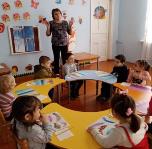 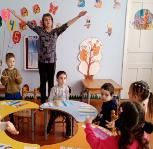 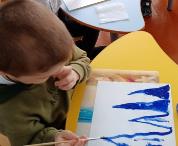 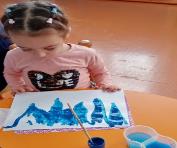 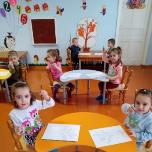 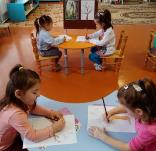 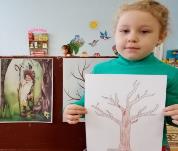 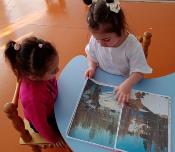 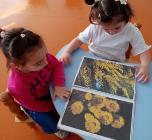 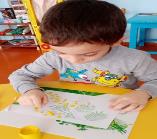 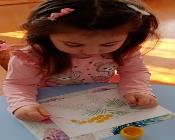 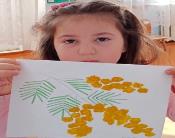 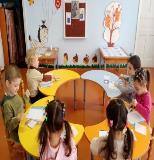 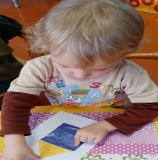 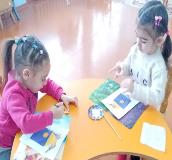 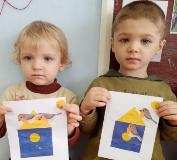 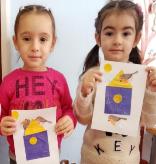 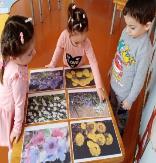 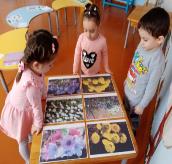 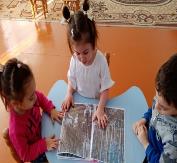 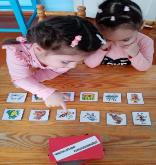 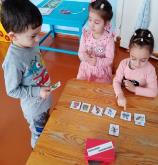 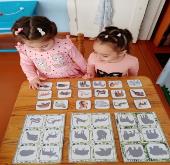 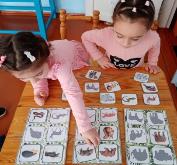 